หน่วยการเรียนรู้ที่ 1คำชี้แจง : ให้นักเรียนเลือกคำตอบที่ถูกต้องที่สุดเพียงข้อเดียว1. จากภาพควรเติมหน้าลูกเต๋าในข้อใดลงในช่องว่าง 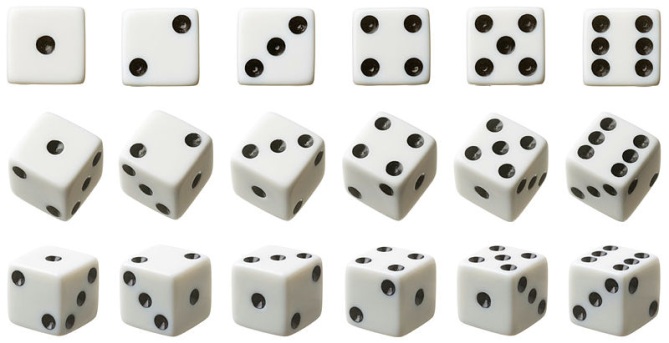 ก. \ข.ค. ง. 2. ขั้นตอนการแก้ปัญหาที่ถูกต้องควรเริ่มจากข้อใดก. ทำตามแผนที่วางไว้และประเมินผลข. ฝึกการใช้ทักษะให้เชี่ยวชาญยิ่งขึ้นค. ทำความเข้าใจปัญหาง. วางแผนแก้ปัญหา3. การแก้ปัญหาอย่างเป็นระบบควรเริ่มต้นจากข้อใดก. แยกย่อยปัญหาข. แยกย่อยสาระสำคัญของปัญหาค. หารูปแบบของปัญหาง. เขียนลำดับขั้นตอนวิธี4. ขั้นตอนการอธิบายปัญหาที่เกิดขึ้น นักเรียนคิดว่า  
    ควรจะอธิบายตามข้อใดจึงจะเหมาะสมที่สุดก. แยกย่อยปัญหาข. หารูปแบบของปัญหาค. แยกย่อยสาระสำคัญของปัญหาง. เขียนลำดับขั้นตอนวิธี5. ไบร์ทต้องการเล่นแท็บเล็ตหลังเวลา 20.00 น.    โดยมีเงื่อนไขคือจะต้องทำกิจวัตรประจำวัน
    ให้เสร็จก่อน ดังนั้นไบร์ทจะต้องทำอะไรตามลำดับ  
    ก่อน-หลัง โดยกิจวัตรประจำวันมีดังนี้       1. ออกกำลังกาย       2. อาบน้ำ       3. รับประทานอาหาร       4. ทำการบ้านก. 3 > 2 > 1 > 4ข. 2 > 1 > 3 > 4ค. 2 > 3 > 1 > 4ง. 1 > 2 > 3 > 46. ข้อใดกล่าวถึงการแก้ปัญหาเชิงตรรกะ ก. เป็นการแก้ปัญหาโดยการใช้กฎเกณฑ์ต่าง ๆ มาอ้างอิงเพื่อนำไปสู่วิธีการแก้ไขปัญหาข. เป็นการแก้ปัญหาที่ไม่ต้องอาศัยหลักการทางวิทยาศาสตร์ค. เป็นการแก้ปัญหาโดยใช้ความรู้สึกมาตัดสินปัญหาง. เป็นการแก้ปัญหาเฉพาะหน้าอย่างรวดเร็ว7. การแสดงลำดับขั้นตอนการแก้ปัญหามีชื่อเรียก    อีกชื่อว่าอะไร	ก. อัล-กอร์    ข. อังกอร์     ค. อัลกอริทึม    ง. อัลกอริล่า8. ปาล์มต้องการไปถึงโรงเรียนให้ทันเวลา 07.30 น.    
    แต่ต้องใช้ระยะเวลาในการเดินทาง 45 นาที 
    ดังนั้น ปาล์มจะต้องขึ้นรถเมล์ในเวลาใด
    เพื่อให้ไปถึงโรงเรียนให้ทันเวลาก. 6.50 น.		ข. 6.30 น.ค. 7.00 น.		ง. 6.55 น.9. จากภาพข้อใดคือเส้นทางการเดินทางจากบ้าน
    ไปยังโรงพยาบาลโดยห้ามผ่านทุ่งนา    ก.       	ข.      ค.      	ง.      10. จากสถานการณ์หนูนิดสามารถเลือกวิธีการเดินทาง  
     จากบ้านไปยังสวนสนุกด้วยวิธีใดได้บ้าง เพื่อรับชม	 การแสดงสัตว์โลกน่ารักได้ทันเวลา   สถานการณ์ : ขณะนี้เวลา 08.30 น. หนูนิดต้องการ  
   เดินทางไปยังสวนสนุกเพื่อรับชมการแสดงสัตว์โลก
   น่ารักรอบ 09.00 น. โดยการเดินทางจากบ้านไปยัง
   สวนสนุก หนูนิดสามารถเดินทางได้หลายวิธี และ
   ในแต่ละวิธีใช้เวลาที่แตกต่างกัน ดังนี้   รถยนต์ ใช้ระยะเวลาในการเดินทาง 45 นาที   รถจักรยานยนต์ ใช้ระยะเวลาในการเดินทาง 30 นาที   เรือ ใช้ระยะเวลาในการเดินทาง 20 นาที   เดินเท้า ใช้ระเวลาในการเดินทาง 55 นาทีก. รถจักรยานยนต์ , เดินเท้าข. เดินเท้า , เรือค. รถยนต์ , รถจักรยานยนต์ง. รถจักรยานยนต์ , เรือ เฉลยหน่วยการเรียนรู้ที่ 1คำชี้แจง : ให้นักเรียนเลือกคำตอบที่ถูกต้องที่สุดเพียงข้อเดียว1. จากภาพควรเติมหน้าลูกเต๋าในข้อใด
    ลงในช่องว่างทั้ง 2 ช่อง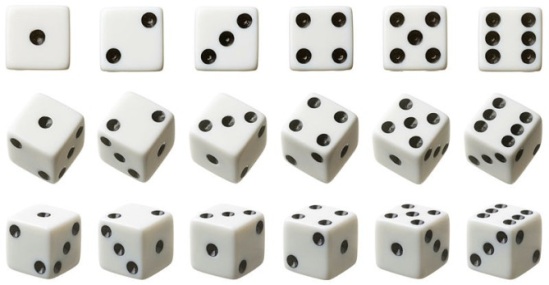 ก.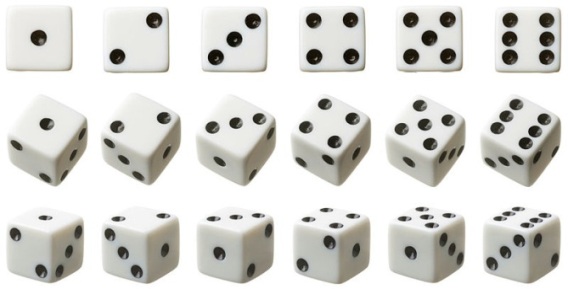 ข.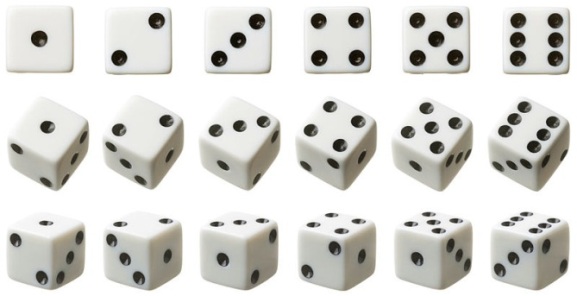 ค.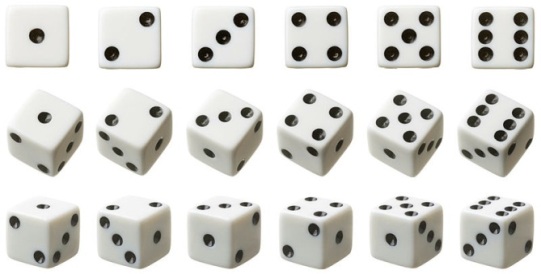 ง. 2. ขั้นตอนการแก้ปัญหาในข้อใด ส่งผลให้สามารถ   
    แก้ปัญหาได้อย่างถูกต้องก. ทำความเข้าใจปัญหาวางแผนแก้ปัญหา ทำตามแผนที่วางไว้ประเมินผล
ฝึกการใช้ทักษะให้เชี่ยวชาญยิ่งขึ้นข. วางแผนแก้ปัญหาฝึกการใช้ทักษะ
ให้เชี่ยวชาญยิ่งขึ้นทำความเข้าใจปัญหา ทำตามแผนที่วางไว้ประเมินผลค. ฝึกการใช้ทักษะให้เชี่ยวชาญยิ่งขึ้น
ทำตามแผนที่วางไว้ประเมินผล
ทำความเข้าใจปัญหาวางแผนแก้ปัญหาง. ทำความเข้าใจปัญหาฝึกการใช้ทักษะ
ให้เชี่ยวชาญยิ่งขึ้นวางแผนแก้ปัญหา ทำตามแผนที่วางไว้ประเมินผล3. ข้อใดหมายถึงขั้นตอนการทำความเข้าใจปัญหาก. กำหนดปัญหาให้ชัดเจน รวบรวมข้อมูล
อย่างเป็นระบบ และกำหนดเป้าหมายข. กำหนดปัญหาให้ชัดเจน กำหนดเป้าหมาย และรวบรวมข้อมูลอย่างเป็นระบบค. รวบรวมข้อมูลอย่างเป็นระบบ กำหนดปัญหาให้ชัดเจน และกำหนดเป้าหมายง. กำหนดปัญหาให้ชัดเจน กำหนดเป้าหมาย และรวบรวมข้อมูลอย่างเป็นระบบ4. ข้อใดไม่ใช่กฏเกณฑ์หรือเงื่อนไขในการแก้ปัญหาก. แม่เรียกไปกินข้าว ข. จำนวนเงิน 300 บาทค. พี่สาวของแม่เรียกว่าป้าง. น้ำพริกหนุ่มเป็นอาหารประจำภาคเหนือ5. โฟกัสได้วางแผนการแก้ปัญหาเนื่องจากทำการบ้าน
	ไม่เสร็จตามระยะเวลาที่กำหนด ดังนี้ โฟกัสจะรีบนอน	และไปโรงเรียนให้ทันเวลา 07.20 น. เพื่อทำการบ้าน	ต่อหรือทำต่อในเวลา 12.00 น. หรือยอมให้ครูประจำ	รายวิชาทำโทษเนื่องจากทำการบ้านไม่เสร็จ 
	จากเหตุการณ์ดังกล่าว	อยากทราบว่าโฟกัสมีแนวทาง	ในการแก้ไขกี่ข้อก. 1 เงื่อนไข		ข. 2 เงื่อนไขค. 3 เงื่อนไข		ง. 4 เงื่อนไข6. ข้อใดคือประโยชน์ของการแก้ปัญหาอย่างมีระบบก. ทำให้นักเรียนรู้จักการวางแผนข. ทำให้นักเรียนรู้จักการแก้ปัญหาค. ทำให้นักเรียนมีเหตุผลมากขึ้นง. ทำให้นักเรียนรู้จักสร้างและนำต้นแบบไปใช้7.  จากเส้นทางดังกล่าวตรงกับ    ภาพการเดินทางในข้อใด เพื่อให้สามารถเดินทาง
    จากบ้านไปยังสวนดอกไม้ก.  ข.  ค.  ง.  8. พลอยใสต้องการเดินจากตึกเรียนไปยังโรงอาหาร
    โดยมีเส้นทางต่าง ๆ ดังนี้ 
    เส้นทางที่ 1 มีระยะทาง 500 เมตร
    เส้นทางที่ 2 มีระยะทาง 300 เมตร
    เส้นทางที่ 3 มีระยะทาง 315 เมตร
    เส้นทางที่ 4 มีระยะทาง 325 เมตร
   พลอยใสควรเลือกเส้นทางใดในการเดินทาง
   เพื่อให้ได้ระยะทางที่ใกล้ที่สุดก. เส้นทางที่ 4		
    ข. เส้นทางที่ 2ค. เส้นทางที่ 3		ง. เส้นทางที่ 19. ข้อใดกล่าวถึง อัลกอริทึม ได้ถูกต้องที่สุดก. เป็นการแสดงแผนภาพการวิเคราะห์ข้อมูลข. เป็นการแสดงลำดับขั้นตอนการแก้ปัญหาค. เป็นการแสดงแผนผังการสรุปข้อมูลง. เป็นการแสดงตารางในการประเมินผลข้อมูล10. ไอซ์ต้องการรับชมการ์ตูนในวันหยุด โดยมีเวลา     สำหรับรับชมการ์ตูน 2 ชั่วโมง 45 นาที ดังนั้น
     ไอซ์จะสามารถรับชมภาพยนตร์เรื่องใดบ้าง     จากตารางรายชื่อการ์ตูนที่กำหนดให้ก. Doraemon / Angry Birds / Toy Storyข. Toy Story / Doraemon / Pokemonค. Pokemon / Smurfs / Doraemonง. Toy Story / Smurfs / Doraemonเฉลยเรื่อง การแก้ปัญหาด้วยเหตุผลเชิงตรรกะคำชี้แจง : ให้นักเรียนอ่านสถานการณ์ที่กำหนดให้และเขียนวิธีการแก้ปัญหาโดยใช้เหตุผลเชิงตรรกะสถานการณ์ : ในวันหยุดนักขัตฤกษ์ญาญ่าวางแผนว่าจะอยู่บ้านเพื่อชมการ์ตูนออนไลน์ ดังนี้	โดยญาญ่าต้องการรับชมการ์ตูนออนไลน์ให้ครบทุกเรื่องภายใน 1 วัน โดยเริ่มตั้งแต่เวลา 08.00 น.จนถึง 17.00 น. ซึ่งญาญ่าจะต้องพักเบรกใน 3 ช่วงเวลา ดังนี้		1) 10.20 น. – 10.30 น.	พักเบรกเข้าห้องน้ำ		2) 12.00 น. – 13.00 น.	พักรับประทานอาหารกลางวัน		3) 14.20 น. – 14.30 น.	พักเบรกเข้าห้องน้ำ	จากสถานการณ์ดังกล่าว ญาญ่าควรจะวางแผนการรับชมการ์ตูนออนไลน์อย่างไร จึงจะสามารถรับชมได้ครบทุกเรื่องภายใน 1 วันเรื่อง การแก้ปัญหาด้วยเหตุผลเชิงตรรกะคำชี้แจง : ให้นักเรียนอ่านสถานการณ์ที่กำหนดให้และเขียนวิธีการแก้ปัญหาโดยใช้เหตุผลเชิงตรรกะสถานการณ์ : ในวันหยุดนักขัตฤกษ์ญาญ่าวางแผนว่าจะอยู่บ้านเพื่อชมการ์ตูนออนไลน์ ดังนี้	โดยญาญ่าต้องการรับชมการ์ตูนออนไลน์ให้ครบทุกเรื่องภายใน 1 วัน โดยเริ่มตั้งแต่เวลา 08.00 น.จนถึง 17.00 น. ซึ่งญาญ่าจะต้องพักเบรกใน 3 ช่วงเวลา ดังนี้		1) 10.20 น. – 10.30 น.	พักเบรกเข้าห้องน้ำ		2) 12.00 น. – 13.00 น.	พักรับประทานอาหารกลางวัน		3) 14.20 น. – 14.30 น.	พักเบรกเข้าห้องน้ำ	จากสถานการณ์ดังกล่าว ญาญ่าควรจะวางแผนการรับชมการ์ตูนออนไลน์อย่างไร จึงจะสามารถรับชมได้ครบทุกเรื่องภายใน 1 วันเรื่อง การทำนายผลลัพธ์จากปัญหาอย่างง่ายคำชี้แจง :	ให้นักเรียนพิจารณาภาพและสถานการณ์ที่กำหนดให้ พร้อมหาเส้นทางจากบ้านไปยังสวนสนุก	ให้ถูกต้อง สถานการณ์
	คุณพ่อและคุณแม่ของโหน่งจะพาโหน่งไปสวนสนุก แต่ก่อนจะออกจากบ้านคุณพ่อของโหน่งได้ค้นหาการเดินทางไปสวนสนุกจากแผนที่ด้านล่าง ดังนั้นคุณพ่อจะเลือกเส้นทางใด เพื่อให้เดินทางจากบ้านไปยัง
สวนสนุกได้โดยใช้ระยะทางที่สั้นที่สุด โดยใช้การทำนายผลลัพธ์จากปัญหาอย่างง่าย
	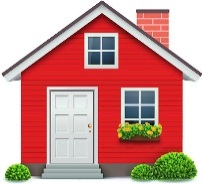 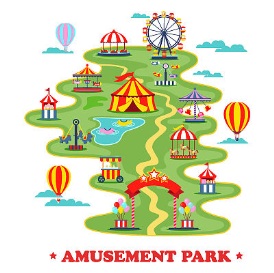 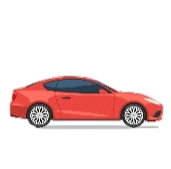 เลือกเส้นทางใด …………………………………………………………………………………..เรื่อง การทำนายผลลัพธ์จากปัญหาอย่างง่ายคำชี้แจง :	ให้นักเรียนพิจารณาภาพและสถานการณ์ที่กำหนดให้ พร้อมหาเส้นทางจากบ้านไปยังสวนสนุก	ให้ถูกต้อง สถานการณ์
	คุณพ่อและคุณแม่ของโหน่งจะพาโหน่งไปสวนสนุก แต่ก่อนจะออกจากบ้านคุณพ่อของโหน่งได้ค้นหาการเดินทางไปสวนสนุกจากแผนที่ด้านล่าง ดังนั้นคุณพ่อจะเลือกเส้นทางใด เพื่อให้เดินทางจากบ้านไปยัง
สวนสนุกได้โดยใช้ระยะทางที่สั้นที่สุด โดยใช้การทำนายผลลัพธ์จากปัญหาอย่างง่าย
	เลือกเส้นทางใด …………………………………………………………………………………..เรื่อง การแก้ปัญหาด้วยเหตุผลเชิงตรรกะคำชี้แจง :	ให้นักเรียนนำเศษของรังผึ้งจากด้านล่างมาประกอบเป็นรังผึ้งที่สมบูรณ์ ซึ่งนักเรียนอาจจะใช้	วิธีการระบายสีลงไปในรังผึ้งตามเศษของรังผึ้งที่นักเรียนต้องการนำมาประกอบ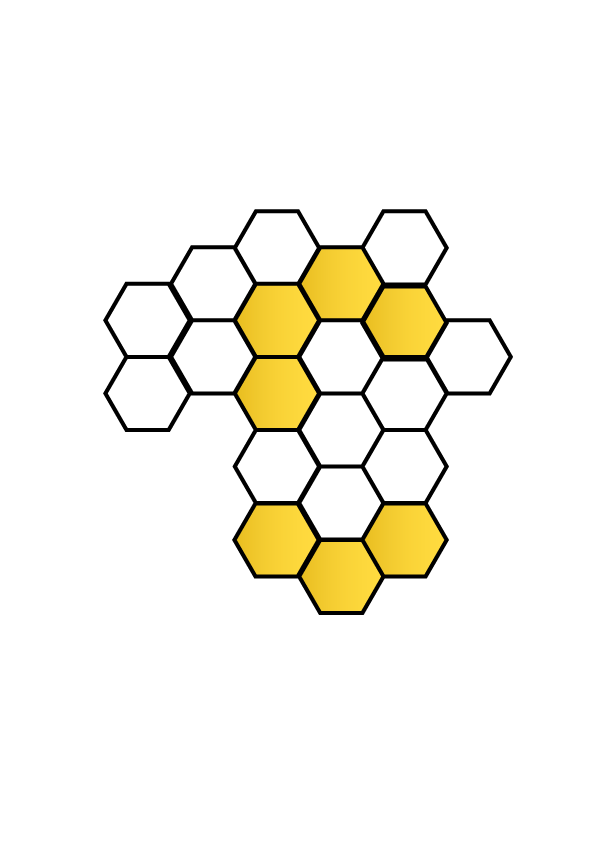 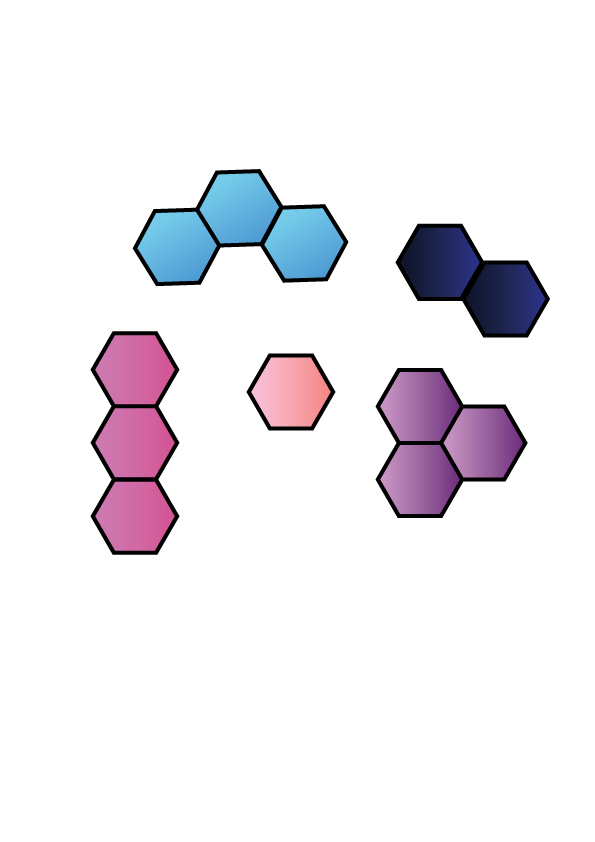 เรื่อง การแก้ปัญหาด้วยเหตุผลเชิงตรรกะคำชี้แจง :	ให้นักเรียนนำเศษของรังผึ้งจากด้านล่างมาประกอบเป็นรังผึ้งที่สมบูรณ์ ซึ่งนักเรียนอาจจะใช้	วิธีการระบายสีลงไปในรังผึ้งตามเศษของรังผึ้งที่นักเรียนต้องการนำมาประกอบหน่วยการเรียนรู้ที่ 2คำชี้แจง : ให้นักเรียนเลือกคำตอบที่ถูกต้องที่สุดเพียงข้อเดียว1.	ข้อใดหมายถึงกระบวนการออกแบบโปรแกรม	
	ด้วยการเขียนข้อความ ก. การเขียนข้อความเพื่ออธิบายการทำงานของโปรแกรมเป็นการใช้ภาษาคำพูดที่เข้าใจง่ายเพื่ออธิบายขั้นตอนการเขียนโปรแกรมข. การเขียนข้อความเพื่ออธิบายเรื่องราวในชีวิตของนักเรียนค. การเขียนข้อความเพื่ออธิบายการเรียนหนังสือในแต่ละวันง. การเขียนข้อความเพื่ออธิบายรูปภาพและการกระทำ2. ข้อใดคือประโยชน์และความสำคัญของ
	การออกแบบโปรแกรมด้วยการเขียนข้อความ ก. ทำให้การเขียนโปรแกรมช้าลง เนื่องจากใช้เวลาเขียนเป็นข้อความนานข. ทำให้การเขียนโปรแกรมเก่งขึ้น เนื่องจากได้ฝึกการเขียนบ่อยๆค. ทำให้การเขียนโปรแกรมมีข้อผิดพลาดมากขึ้น เนื่องจากจะสามารถตรวจสอบข้อผิดพลาดของโปรแกรมเบื้องต้นได้ก่อนลงมือทำจริงง. ทำให้การเขียนโปรแกรมมีข้อผิดพลาดน้อยลง เนื่องจากจะสามารถตรวจสอบข้อผิดพลาดของโปรแกรมเบื้องต้นได้ก่อนลงมือทำจริง3.  การออกแบบโปรแกรมด้วยการเขียนผังงาน
    ควรประกอบด้วยอะไรบ้างก. สัญลักษณ์ และ ข้อความข. สัญลักษณ์ และ รูปภาพค. คำพูด หรือ การกระทำง. รูปภาพ หรือ การกระทำ 4. การเขียนผังงานแบบลำดับมีลักษณะตรงกับข้อใด ก. เป็นการเขียนผังงานอธิบายขั้นตอนการเริ่มต้นการทำงานข. เป็นการเขียนผังงานอธิบายตอนจบการทำงานค. เป็นการเขียนผังงานอธิบายขั้นตอนการทำงานตามลำดับแบบวนกลับง. เป็นการเขียนผังงานอธิบายขั้นตอนการทำงานตามลำดับก่อน – หลัง 5. การเขียนผังงานแบบทางเลือกมีลักษณะตรงกับ   
   ข้อใด ก. เป็นการเขียนผังงานอธิบายขั้นตอน
การทำงานแบบเดี่ยวข. เป็นการเขียนผังงานอธิบายขั้นตอน
การทำงานแบบรวมค. เป็นการเขียนผังงานอธิบายขั้นตอน
การทำงานที่มีการกำหนดเงื่อนไขง. เป็นการเขียนผังงานอธิบายขั้นตอน
การทำงานตามลำดับก่อน – หลัง 6.	ข้อใดคือสัญลักษณ์ที่หมายถึงการแสดงผล    ทางจอภาพ	ก.	ข.	ค.	ง.7. การหาพื้นที่วงกลมในโปรแกรม Scratch ควรใช้ 
    วิธีการเขียนผังงานแบบใดจึงเหมาะสมก. การเขียนผังงานแบบวนซ้ำ	ข. การเขียนผังงานแบบลำดับค. การเขียนผังงานแบบทางเลือก	ง. การเขียนผังงานแบบหลายทางเลือก8. เหตุผลของการตรวจสอบข้อผิดพลาดสำหรับ   การเขียนโปรแกรมคือข้อใดก. เพื่อตรวจสอบก่อนนำไปใช้จริงว่ามีข้อผิดพลาดจากการเขียนโปรแกรมหรือไม่ข. เพื่อสรุปการทำงานทั้งหมดของการเขียนโปรแกรมค. เพื่อวางแผนขั้นตอนการทำงานและ
การเขียนโปรแกรมง. เพื่อแก้ไขปรับปรุงการเขียนโปรแกรมา   ให้ทันสมัยมากยิ่งขึ้นเฉลย9. ข้อใดคือขั้นตอนการเขียนโปรแกรม 	ก. ทำความเข้าใจกับปัญหา > วิเคราะห์ปัญหา		> กำหนดความคาดหวัง > เขียนโปรแกรม	ข. กำหนดจุดประสงค์ > วางแผนงาน 
		> เขียนโปรแกรม	ค. ออกแบบวีธีการแก้ปัญหา > การเขียน  
        โปรแกรม > นำไปใช้งาน	ง.  วิเคราะห์ปัญหา > ออกแบบวิธีการแก้ปัญหา		> การเขียนโปรแกรม10. การตรวจสอบข้อผิดพลาดของโปรแกรม
	 มีประโยชน์อย่างไร	 ก. ตรวจสอบโปรแกรมเพื่อให้แน่ใจว่าสามารถ	  	     แก้ปัญหาได้ตรงตามความต้องการ	 ข. ตรวจสอบว่ามีความสวยงามหรือไม่	 ค. ตรวจสอบว่ามีคำสั่งแบบใดบ้าง     ง. ตรวจสอบว่ามีการเขียนแบบใดหน่วยการเรียนรู้ที่ 2คำชี้แจง : ให้นักเรียนเลือกคำตอบที่ถูกต้องที่สุดเพียงข้อเดียว1.	การออกแบบโปรแกรมเป็นขั้นตอนที่ใช้สำหรับ
	อธิบายเรื่องใด ก.	การอธิบายเกี่ยวกับเรื่องราวต่าง ๆข.	การอธิบายเรื่องราวในชีวิตของนักเรียนค.	การอธิบายขั้นตอนการทำงานต่าง ๆ
ของโปรแกรมอย่างเป็นลำดับขั้นตอนง.	การอธิบายภาพรวมของการทำงานของโปรแกรม2.	ข้อใดกล่าวถึงการเขียนผังงานเพื่ออธิบาย
    การทำงานของโปรแกรมการเขียนผังงานเพื่ออธิบายโปรแกรมมีลักษณะเป็นอย่างไรก. การนำวัตถุประสงค์มาใช้แทนลำดับขั้นตอน 
ข. การนำสัญลักษณ์มาใช้แทนลำดับขั้นตอน   
ค. การนำคำพูดมาเขียนเรียงความ ง. การตอบคำถามจากสัญลักษณ์3. การเขียนผังงานแบบทางเลือกสามารถแยกออก
    ได้เป็นกี่ทางเลือก ก. 2 ทางเลือก	ข. 3 ทางเลือกค. 4 ทางเลือก	ง. 5 ทางเลือก4.	การนำเข้าข้อมูลจากการรับค่าทางแป้นพิมพ์    ควรเลือกใช้สัญลักษณ์ในข้อใด	ก.	ข.	ค.	ง.5. ข้อใดกล่าวถึงโปรแกรม Scratch ก. โปรแกรมที่ใช้สำหรับการคำนวณพื้นที่ข. โปรแกรมที่ใช้สำหรับการวาดรูปค. โปรแกรมภาษา ที่ผู้เรียนสามารถเขียนคำสั่ง    ควบคุมการทำงานของตัวละครง.  โปรแกรมสำหรับการแปลภาษา6. 	เมื่อมีการเขียนผังงานแบบทางเลือก
    ควรใช้สัญลักษณ์ในข้อใดเป็นจุดเชื่อมต่อ	ก. 	ข.	ค.	ง.7.	การเขียนโปรแกรมที่มีทางเลือกในโปรแกรม Scratch 	ควรเลือกใช้คำสั่รงใดจึงจะเหมาะสม	ก.	else-then	ข.	else-if	ค.	if-then-else	ง.	if-else8.	การตรวจสอบข้อผิดพลาดของโปรแกรม
	มีความสำคัญอย่างไร	ก. สามารถตรวจสอบการวัดและประเมินผลได้	ข. สามารถตรวจสอบเงื่อนไขข้อเท็จจริงได้	ค.	สามารถตรวจสอบเพื่อหาข้อผิดพลาด
		ที่เกิดขึ้นและปรับปรุงแก้ไขได้ถูกต้อง	ง.	สามารถตรวจสอบเพื่อหาการใช้คำผิด	9.	จากผังงานแบบลำดับนักเรียนคิดว่าส่วนใด
	ใช้สัญลักษณ์ไม่ถูกต้องก.	ข.ค.ง.เฉลย10.		วิเคราะห์ปัญหา > ออกแบบวิธีการแก้ปัญหา	 	> การเขียนโปรแกรม จากกระบวนการ
    		ดังกล่าวคือขั้นตอนที่ใช้สำหรับการทำงาน
		ในข้อใด		ก. ขั้นตอนการวิเคราะห์โปรแกรม		ข.	ขั้นตอนการแก้ปัญหา		ค.	ขั้นตอนการติดตั้งโปรแกรม		ง.	ขั้นตอนการเขียนโปรแกรมเรื่อง การออกแบบโปรแกรมด้วยการเขียนข้อความคำชี้แจง : ให้นักเรียนพิจารณาสถานการณ์ต่อไปนี้แล้วออกแบบโปรแกรมด้วยการเขียนข้อความให้ถูกต้องสถานการณ์ :	หนูนาต้องการเขียนโปรแกรมคำนวณราคาสินค้าจำนวน 4 รายการ โดยให้รับค่าของราคาสินค้าทั้ง 4 ครั้ง จากนั้นให้โปรแกรมคำนวณหาผลรวมของราคาสินค้าทั้งหมด 4 รายการ และแสดงผลรวมของราคาสินค้าว่าเป็นเลขคู่หรือเลขคี่เรื่อง การออกแบบโปรแกรมด้วยการเขียนข้อความคำชี้แจง : ให้นักเรียนพิจารณาสถานการณ์ต่อไปนี้แล้วออกแบบโปรแกรมด้วยการเขียนข้อความให้ถูกต้องสถานการณ์ :	หนูนาต้องการเขียนโปรแกรมคำนวณราคาสินค้าจำนวน 4 รายการ โดยให้รับค่าของราคาสินค้าทั้ง 4 ครั้ง จากนั้นให้โปรแกรมคำนวณหาผลรวมของราคาสินค้าทั้งหมด 4 รายการและแสดงผลรวมของราคาสินค้าว่าเป็น
เลขคู่หรือเลขคี่เรื่อง การออกแบบโปรแกรมด้วยการเขียนผังงานคำชี้แจง :	ให้นักเรียนพิจารณาสถานการณ์ที่กำหนดให้อย่างละเอียด และออกแบบโปรแกรมการทำงาน	ด้วยการเขียนผังงานเพื่ออธิบายลักษณะการทำงานของโปรแกรมสถานการณ์ :	หนูนาต้องการเขียนโปรแกรมคำนวณราคาสินค้าจำนวน 3 รายการ โดยให้รับค่าของราคาสินค้าทั้ง 3 ครั้ง จากนั้นให้โปรแกรมคำนวณหาผลรวมของราคาสินค้าทั้งหมด 3 รายการ และแสดงผลรวมของราคาสินค้าว่าเป็น
เลขคู่หรือเลขคี่เรื่อง การออกแบบโปรแกรมด้วยการเขียนผังงานคำชี้แจง :	ให้นักเรียนพิจารณาสถานการณ์ที่กำหนดให้อย่างละเอียด และออกแบบโปรแกรมการทำงาน	ด้วยการเขียนผังงานเพื่ออธิบายลักษณะการทำงานของโปรแกรมสถานการณ์ :	หนูนาต้องการเขียนโปรแกรมคำนวณราคาสินค้าจำนวน 3 รายการ โดยให้รับค่าของราคาสินค้าทั้ง 3 ครั้ง จากนั้นให้โปรแกรมคำนวณหาผลรวมของราคาสินค้าทั้งหมด 3 รายการ และแสดงผลรวมของราคาสินค้าว่าเป็น
เลขคู่หรือเลขคี่เรื่อง การเขียนโปรแกรมโดยใช้ภาษา Scratchคำชี้แจง :	ให้นักเรียนพิจารณาสถานการณ์ดังต่อไปนี้ และเขียนโปรแกรมโดยใช้ภาษา Scratch
	ภายใต้เงื่อนไขที่กำหนดให้ถูกต้องสถานการณ์ :	ถ้าต่อต้องการเขียนโปรแกรมตรวจสอบผลการเรียน โดยให้ผู้ใช้ป้อนข้อมูลคะแนนสอบระหว่างภาคเรียน และปลายภาคเรียน จากนั้นให้คำนวณหาคะแนนรวม แล้วนำคะแนนรวมไปคำนวณหาผลการเรียน และจึงแสดงผลทางหน้าจอด้วยโปรแกรม Scratch ซึ่งมีเงื่อนไขในการคำนวณหาผลการเรียนดังนี้เงื่อนไข :	คะแนนมากกว่า 79 คะแนน และไม่เกิน 100 คะแนน 	ได้ผลการเรียน 4	คะแนนมากกว่า 69 คะแนน และไม่เกิน 79 คะแนน 	ได้ผลการเรียน 3	คะแนนมากกว่า 59 คะแนน และไม่เกิน 69 คะแนน 	ได้ผลการเรียน 2	คะแนนมากกว่า 49 คะแนน และไม่เกิน 59 คะแนน		ได้ผลการเรียน 1	คะแนนต่ำกว่า  50 คะแนน 				ได้ผลการเรียน 0เรื่อง การเขียนโปรแกรมโดยใช้ภาษา Scratchคำชี้แจง :	ให้นักเรียนพิจารณาสถานการณ์ดังต่อไปนี้ และเขียนโปรแกรมโดยใช้ภาษา Scratch
	ภายใต้เงื่อนไขที่กำหนดให้ถูกต้องสถานการณ์ :	ถ้าต่อต้องการเขียนโปรแกรมตรวจสอบผลการเรียน โดยให้ผู้ใช้ป้อนข้อมูลคะแนนสอบระหว่างภาคเรียน และปลายภาคเรียน จากนั้นให้คำนวณหาคะแนนรวม แล้วนำคะแนนรวมไปคำนวณหาผลการเรียน และจึงแสดงผลทางหน้าจอด้วยโปรแกรม Scratch ซึ่งมีเงื่อนไขในการคำนวณหาผลการเรียนดังนี้เงื่อนไข :	คะแนนมากกว่า 79 คะแนน และไม่เกิน 100 คะแนน 	ได้ผลการเรียน 4	คะแนนมากกว่า 69 คะแนน และไม่เกิน 79 คะแนน 	ได้ผลการเรียน 3	คะแนนมากกว่า 59 คะแนน และไม่เกิน 69 คะแนน 	ได้ผลการเรียน 2	คะแนนมากกว่า 49 คะแนน และไม่เกิน 59 คะแนน		ได้ผลการเรียน 1	คะแนนต่ำกว่า  50 คะแนน 				ได้ผลการเรียน 0เวอร์ชั่นภาษาไทย					เวอร์ชั่นภาษาอังกฤษ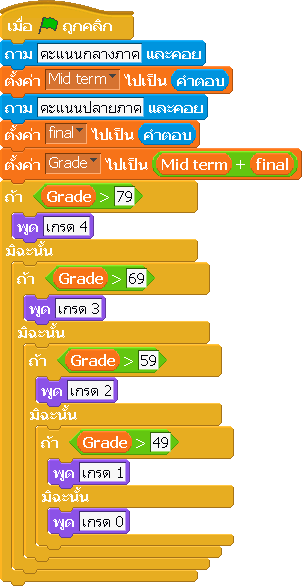 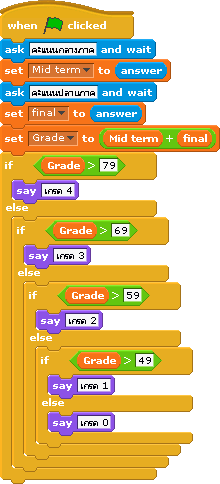 เรื่อง การตรวจสอบข้อผิดพลาดของโปรแกรมคำชี้แจง :	ให้นักเรียนอ่านสถานการณ์และเงื่อนไขที่กำหนดให้อย่างละเอียด จากนั้นให้นักเรียน
	เขียนโปรแกรม จากข้อมูลที่กำหนดให้ข้างต้นด้วยโปรแกรม Scratchสถานการณ์ :	แมนต้องการเขียนโปรแกรมตรวจสอบการรับประทานอาหารเช้าของนักเรียนภายในห้องเรียน
	โดยมีเงื่อนไข ดังนี้		1. ถ้าตอบ “0” ให้แสดงคำว่า “ไม่ได้ทานอาหารเช้า”
		2. ถ้าตอบ “1” ให้แสดงคำว่า “ทานอาหารเช้าแล้ว”จงเขียนโปรแกรมตามรายละเอียดข้างต้นด้วยโปรแกรม Scratchเรื่อง การตรวจสอบข้อผิดพลาดของโปรแกรมคำชี้แจง :	ให้นักเรียนอ่านสถานการณ์และเงื่อนไขที่กำหนดให้อย่างละเอียด จากนั้นให้นักเรียน
	เขียนโปรแกรม จากข้อมูลที่กำหนดให้ข้างต้นด้วยโปรแกรม Scratchสถานการณ์ :	แมนต้องการเขียนโปรแกรมตรวจสอบการรับประทานอาหารเช้าของนักเรียนภายในห้องเรียน
	โดยมีเงื่อนไข ดังนี้		1. ถ้าตอบ “0” ให้แสดงคำว่า “ไม่ได้ทานอาหารเช้า”
		2. ถ้าตอบ “1” ให้แสดงคำว่า “ทานอาหารเช้าแล้ว”จงเขียนโปรแกรมตามรายละเอียดข้างต้นด้วยโปรแกรม Scratchเวอร์ชั่นภาษาไทย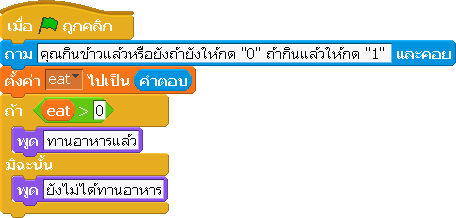 เวอร์ชั่นภาษาอังกฤษ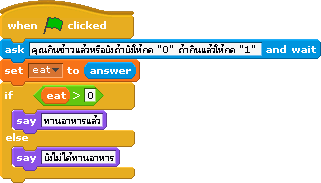 เรื่อง การเขียนโปรแกรมโดยใช้เหตุผลเชิงตรรกะคำชี้แจง :	ให้นักเรียนพิจารณาสถานการณ์ที่กำหนดให้ และภาพการเขียนโปแกรมโดยใช้ Scratch	ว่าสอดคล้องกันหรือไม่ หากมีข้อผิดพลาดให้นักเรียนหาจุดผิดพลาดและทำการแก้ไขให้ถูกต้อง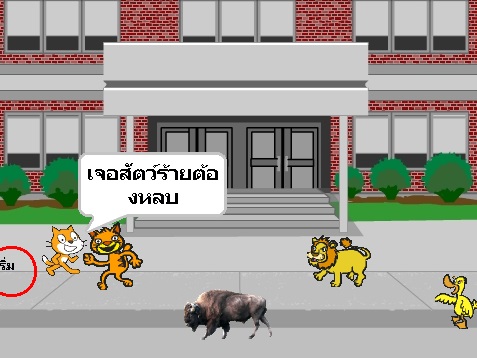 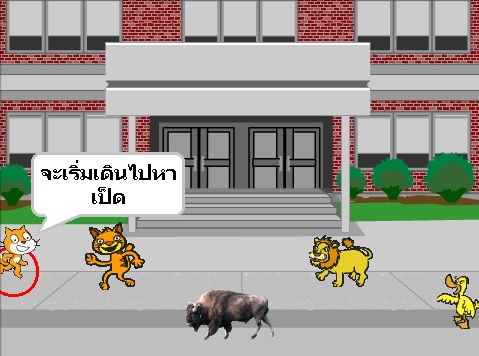 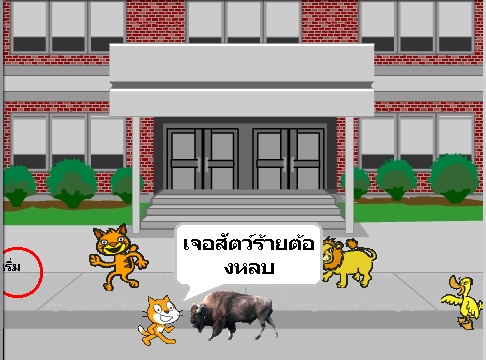 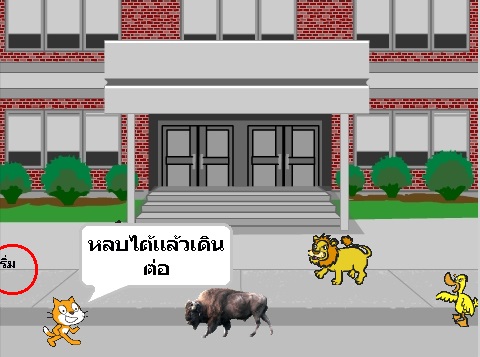 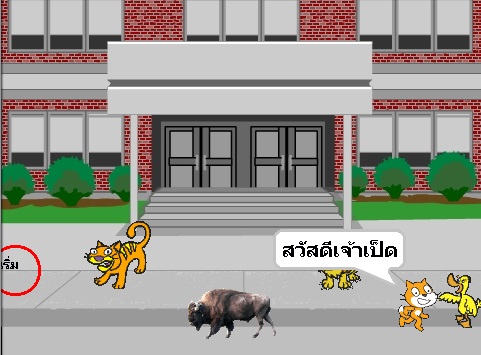 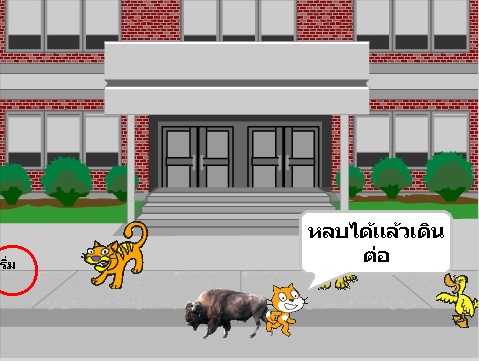 		จากภาพสถานการณ์ด้านบนให้นักเรียนพิจารณาการเขียนโปรแกรมในการพาเจ้าแมวน้อยไปหาเป็ด
	โดยใช้เหตุผลเชิงตรรกะในการเขียนด้วยโปแรกรม Scratch และจากโปรแกรมที่กำหนดให้มา มีบางส่วนที่ผิด	ทำให้เกิดข้อผิดพลาดดังนั้นจึงให้นักเรียนหาจุดที่ผิดพลาดแล้วทำการแก้ไขให้ถูกต้องการเขียนโปรแกรมโดยใช้ Scratchเรื่อง การเขียนโปรแกรมโดยใช้เหตุผลเชิงตรรกะคำชี้แจง :	ให้นักเรียนพิจารณาสถานการณ์ที่กำหนดให้ และภาพการเขียนโปแกรมโดยใช้ Scratch	ว่าสอดคล้องกันหรือไม่ หากมีข้อผิดพลาดให้นักเรียนหาจุดผิดพลาดและทำการแก้ไขให้ถูกต้อง		จากภาพสถานการณ์ด้านบนให้นักเรียนพิจารณาการเขียนโปรแกรมในการพาเจ้าแมวน้อยไปหาเป็ดโดยใช้เหตุผลเชิงตรรกะในการเขียนด้วยโปแรกรม Scratch และจากโปรแกรมที่กำหนดให้มา มีบางส่วนที่ผิดทำให้เกิดข้อผิดพลาดดังนั้นจึงให้นักเรียนหาจุดที่ผิดพลาดแล้วทำการแก้ไขให้ถูกต้องการเขียนโปรแกรมโดยใช้ Scratchหน่วยการเรียนรู้ที่ 3คำชี้แจง : ให้นักเรียนเลือกคำตอบที่ถูกต้องที่สุดเพียงข้อเดียว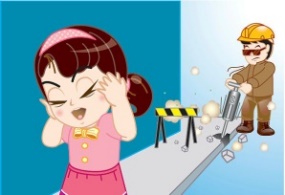 1. ข้อมูล (Data) หมายถึงข้อใดก. ข้อควรรู้เกี่ยวกับข้อมูลต่าง ๆข. ข้อสรุปแห่งองค์ความรู้ค. ข้อสันนิษฐานในการสืบค้นข้อมูลง. ข้อเท็จจริงที่เกี่ยวข้องกับสิ่งต่าง ๆ ที่เกิดขึ้น    จากการสังเกต จดบันทึก หรือการสัมภาษณ์2. ข้อใดต่อไปนี้ถือว่าเป็นข้อมูลอักขระ ก. จำนวนเงิน                   ข. ทะเบียนรถค. ราคาสินค้า                    ง. กลิ่นดอกไม้3. ข้อใดคือข้อมูลตัวเลขก. คะแนนสอบวิชาต่าง ๆข. ป้ายทะเบียนรถค. เลขที่บัตรประชาชนง. บ้านเลขที่4. ข้อใดไม่ใช่คุณสมบัติของข้อมูลสารสนเทศที่ดีก. มีความน่าเชื่อถือข. มีความชัดเจนค. มีความทันสมัยง. มีภาษาที่ไพเราะ5. ข้อใดเป็นประโยชน์ที่ได้จากข้อมูลก. ทำให้เก่งขึ้นข. ทำให้ทราบข้อมูลที่แท้จริงค. ทำให้ตัดสินใจผิดพลาดง. เกิดความสนุกและผ่อนคลาย6. จากภาพ เด็กผู้หญิงด้านซ้ายมือจะได้รับข้อมูล
    ชนิดใดก. ข้อมูลภาพ                    ข. ข้อมูลตัวเลขค. ข้อมูลเสียง                      ง. ข้อมูลตัวอักษร7. ข้อใดต่อไปนี้คือลักษณะข้อมูลที่ดีก. ข้อมูลที่ทันสมัยแต่ไม่เป็นความจริงข. ข้อมูลที่มีความถูกต้องเชื่อถือได้
	ค. ข้อมูลที่สมบูรณ์แต่ไม่มีแหล่งอ้างอิงง.  ข้อมูลจากการสัมภาษณ์ผู้ที่รู้ไม่จริง8. การรวบรวมค่าแรงพนักงาน จัดอยู่ในการประมวลผล
    ตามข้อใดก. การคำนวณ ข. การหาค่าของผลงาน ค. การประมวลผลง. การประเมินผล9. การสืบค้นข้อมูลผ่านอินเทอร์เน็ตโดยใช้เว็บไซต์ 	www.google.com สามารถค้นหาได้หลายวิธี	ยกเว้นข้อใดก. การค้นหาข้อมูลโดยใช้คีย์เวิร์ดข. การค้นหาข้อมูลตามหมวดหมู่ค. การค้นหาข้อมูลจากแหล่งอ้างอิงง. การค้นหาข้อมูลจากสารบัญ10.	 ข้อใดคือการตรวจสอบความน่าเชื่อถือของ
	 แหล่งข้อมูลจากอินเทอร์เน็ตก. ไม่มีการระบุชื่อผู้เขียนบทความหรือผู้ให้		ข้อมูลบนเว็บไซต์ข. มีการอ้างอิงหรือระบุแหล่งที่มาของข้อมูล	     ของเนื้อหาที่ปรากฏบนเว็บไซต์ค. ไม่สามารถเชื่อมโยง (Link) ไปเว็บไซต์อื่น
         ที่อ้างถึงได้ง. เนื้อหาบนเว็บไซต์ขัดต่อกฎหมาย ศีลธรรม 
         และจริยธรรมเฉลยหน่วยการเรียนรู้ที่ 3คำชี้แจง : ให้นักเรียนเลือกคำตอบที่ถูกต้องที่สุดเพียงข้อเดียว1. สิ่งที่เรานำมาใช้ในการคำนวณหมายถึงข้อใดก. ข้อมูลข. ข้อมูลตัวเลขค. ข้อมูลภาพง. ข้อมูลเสียง2. ข้อใดไม่ใช่ข้อมูลตัวอักษรก. ชื่อ - นามสกุลข. ประวัติโรงเรียนค. บ้านเลขที่ง. คะแนนสอบวิชาต่าง ๆ	3. ข้อมูลจากอินเทอร์เน็ต หนังสือ วิทยุ และ
    โทรทัศน์ จัดเป็นแหล่งข้อมูลประเภทใดก. แหล่งข้อมูลปฐมบท             ข. แหล่งข้อมูลปฐมภูมิค. แหล่งข้อมูลทุติยภูมิง. ข้อมูลทางตรง4. ข้อใดไม่ใช่ข้อมูลตัวเลขก. คะแนนสอบวิชาต่าง ๆข. จำนวนเงินค. ราคาสินค้าง. เลขที่บัตรประชาชน5. ขั้นตอนแรกของการรวบรวมข้อมูลคือข้อใดก. วางแผนในการสืบค้นข. กำหนดวัตถุประสงค์และความต้องการค. พิจารณาแหล่งข้อมูลง. วิเคราะห์ความน่าเชื่อถือ6. ข้อใดคือลักษณะของข้อมูลที่ไม่ดีก. ข้อมูลมีความถูกต้องและทันสมัยข. ข้อมูลที่ไม่มีแหล่งอ้างอิงที่เชื่อถือได้ค. ข้อมูลตรงกับความต้องการของผู้ใช้ง. ข้อมูลมีความเรียบร้อยสมบูรณ์7. ข้อใดคือคุณสมบัติของข้อมูลภาพก.	เป็นข้อมูลที่เป็นภาพในลักษณะรูปแบบต่างๆ
	ที่เรามองเห็น อาจจะเป็นภาพนิ่ง หรือ	 	ภาพเคลื่อนไหวก็ได้ ข.	เป็นข้อมูลที่เกิดจากการได้ยินค.	เป็นข้อมูลที่ประกอบไปด้วยตัวอักษรภาษาไทย	หรือภาษาต่างประเทศง.	เป็นข้อมูลที่เราสามารถนำมาใช้คำนวณได้     
	หรือนำมาประมวลผลได้8. เว็บไซต์ที่ใช้สำหรับค้นหาข้อมูลเรียกว่าอะไร	ก. Search Everything	ข. Search Event	ค. Search Engine	ง. Search Angle9.	การค้นหาข้อมูลโดยใช้คีย์เวิร์ด การค้นหาข้อมูล	ตามหมวดหมู่ และการค้นหาข้อมูลจากแหล่ง	อ้างอิง เป็นการค้นหาข้อมูลโดยผ่านอะไรก. อินเทอร์เน็ตข. หนังสือค. สารานุกรมง. วารสาร10.		ข้อใดไม่ใช่ความน่าเชื่อถือของข้อมูลที่ได้มา
		จากอินเทอร์เน็ต		ก.	บอกวัตถุประสงค์ในการสร้างหรือเผยแพร่			ข้อมูลไว้ในเว็บไซต์		ข.	มีช่องทางให้ผู้อ่านสามารถแสดงความ			คิดเห็นได้		ค.	ไม่สามารถเชื่อมโยง (Link) ไปเว็บไซต์อื่น			ที่อ้างถึงได้		ง.	มีการระบุวันเวลาในการเผยแพร่ข้อมูล
			บนเว็บไซต์เฉลย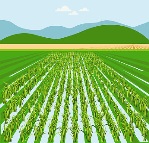 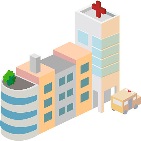 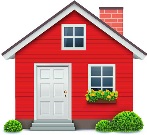 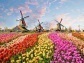 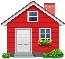 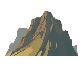 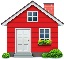 รายชื่อการ์ตูนระยะเวลาPokemon80 นาทีAngry Birds45 นาทีToy Story50 นาทีSmurfs60 นาทีDoraemon55 นาทีรายชื่อการ์ตูนระยะเวลาในการรับชมเดอะ บอส เบบี้60 นาทีทอมแอนด์เจอร์รี่ เดอะมูฟวี่20 นาทีมินเนียน60 นาทีกังฟูแพนด้า 3 90 นาทีผจญภัยแดนคำสาปราชินีหิมะ90 นาทีโดราเอมอน ตอน วุ้นแปลภาษา20 นาทียอดคนพิทักษ์โลก90 นาทีการวางแผนระยะเวลารายชื่อการ์ตูน10.20 น. – 10.30 น.พักเบรค12.00 น. – 13.00 น.พักรับประทานอาหารกลางวัน14.20 น. – 14.30 น.พักเบรครายชื่อการ์ตูนระยะเวลาในการรับชมเดอะ บอส เบบี้60 นาทีทอมแอนด์เจอร์รี่ เดอะมูฟวี่20 นาทีมินเนียน60 นาทีกังฟูแพนด้า 3 90 นาทีผจญภัยแดนคำสาปราชินีหิมะ90 นาทีโดราเอมอน ตอน วุ้นแปลภาษา20 นาทียอดคนพิทักษ์โลก90 นาทีการวางแผนระยะเวลารายชื่อการ์ตูน08.30 น. – 10.00 น.ผจญภัยแดนคำสาปราชินีหิมะ10.00 น. – 10.20 น.ทอมแอนด์เจอร์รี่ เดอะมูฟวี่10.20 น. – 10.30 น.พักเบรค10.30 น. – 12.00 น.ยอดคนพิทักษ์โลก12.00 น. – 13.00 น.พักรับประทานอาหารกลางวัน13.00 น. – 14.00 น.มินเนียน14.00 น. – 14.20 น.โดราเอมอน ตอน วุ้นแปลภาษา14.20 น. – 14.30 น.พักเบรค14.30 น. – 16.00 น.กังฟูแพนด้า 3 16.00 น. – 17.00 น.เดอะ บอส เบบี้เส้นทางที่ระยะทางระยะทางรวมเส้นทางที่ระยะทางระยะทางรวม14 กิโลเมตร + 5 กิโลเมตร + 6 กิโลเมตร15 กิโลเมตร24 กิโลเมตร + 1 กิโลเมตร + 10 กิโลเมตร + 3 กิโลเมตร18 กิโลเมตร34 กิโลเมตร + 8 กิโลเมตร + 3 กิโลเมตร15 กิโลเมตร44 กิโลเมตร + 5 กิโลเมตร + 2 กิโลเมตร + 3 กิโลเมตร14 กิโลเมตร52 กิโลเมตร + 10 กิโลเมตร + 3 กิโลเมตร15 กิโลเมตร62 กิโลเมตร + 1 กิโลเมตร + 8 กิโลเมตร + 3 กิโลเมตร14 กิโลเมตร72 กิโลเมตร + 1 กิโลเมตร + 5 กิโลเมตร + 6 กิโลเมตร14 กิโลเมตร82 กิโลเมตร + 1 กิโลเมตร + 5 กิโลเมตร + 2 กิโลเมตร + 3 กิโลเมตร13 กิโลเมตรโปรแกรมคำสั่งการแก้ไขโปรแกรมคำสั่ง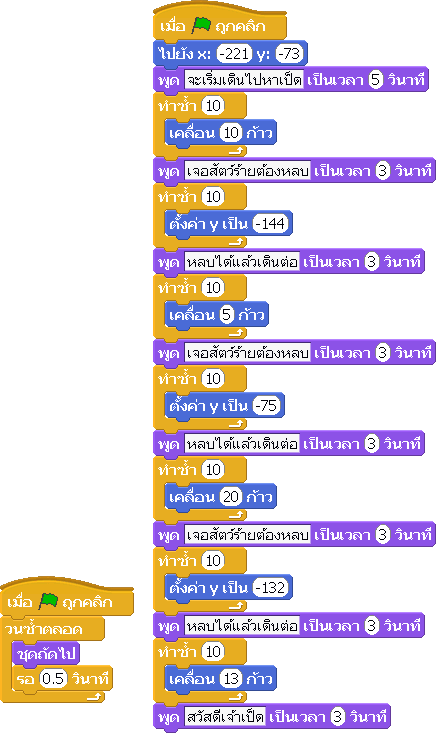 โปรแกรมคำสั่งการแก้ไขโปรแกรมคำสั่ง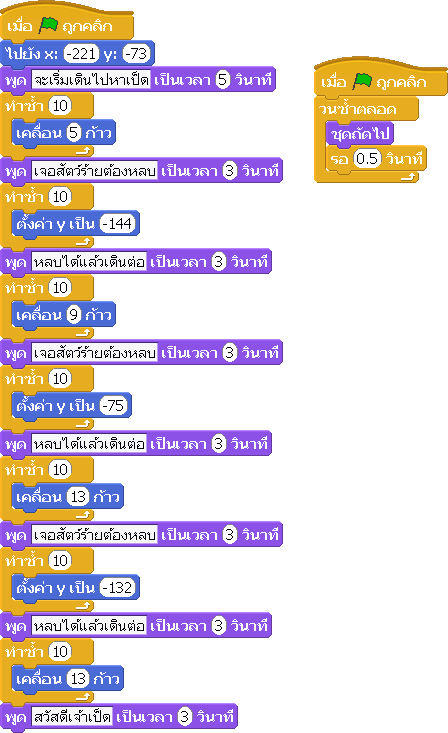 